МИНИСТЕРСТВО ПРОСВЕЩЕНИЯ РОССИЙСКОЙ ФЕДЕРАЦИИМИНИСТЕРСТВО ОБРАЗОВАНИЯ ТВЕРСКОЙ ОБЛАСТИГосударственное бюджетное профессиональное образовательное учреждение«СТАРИЦКИЙ КОЛЛЕДЖ»Направление подготовки – педагогическое образованиеСпециальность 44.02.02. Преподавание в начальных классахКвалификация – учитель начальных классовПМ.01. Преподавание по программам начального общего образованияКУРСОВАЯ РАБОТАТема: Проектная деятельность в курсе «Литературное чтение» в начальной школег. Старица, 2020 г.СодержаниеВведение	…3Глава 1. Проектная деятельность в курсе " Литературное чтение" в начальной школе   § 1. Основы проектной деятельности в начальной школе	6   § 2. Принципы и задачи проектной деятельности по курсу «Литературное чтение» в начальной школе	12  § 3. Содержание и организация проектной деятельности в курсе «Литературное чтение» в начальной школе	15Заключение	24Список используемых источников 	28Приложения…………………………………………………………………................30ВведениеВ современном обществе новые технологии формируют информационное пространство, которое, несомненно, влияет на содержание и методы организации уроков литературного чтения в начальной школе.Школа - это живой организм, чутко реагирующий на все изменения, происходящие в социальной, политической и экономической жизни страны. Одна из главнейших задач современной школы - научить детей самостоятельно учиться. Это требование диктуется объективной реальностью: какие бы знания, и в каком бы объеме ни получали учащиеся, эти знания имеют необратимую тенденцию устаревать, отставать от потребностей жизни. Вот почему необходимо сформировать и развить у школьников умение добывать знания самостоятельно, приобретать их из различных источников информации, владеть разнообразием видов и приемов учения.Несмотря на вековые традиции, школа всегда активно включается во внедрение новых технологий. Это большое подспорье в организации учебных занятий. Безусловно, использование информационных технологий на каждом уроке будет неуместным. Однако, разумное внедрение информационных технологий поможет сделать урок более ярким, наглядным, запоминающимся.В настоящее время в школах Российской Федерации вводятся Федеральные государственные образовательные стандарты второго поколения. Наиболее уязвимой стороной введения таких стандартов в общеобразовательную школу представляется подготовка учителя, формирование его философской и педагогической позиции, методологической, дидактической, коммуникативной, методической и других компетенций. Работая по стандартам второго поколения, учитель должен осуществить переход от традиционных технологий к технологиям развивающего, личностно-ориентированного обучения, «учебных ситуаций», проектной и исследовательской деятельности, информационно-коммуникационные технологии, интерактивные методы и активные формы обучения.В современной школе педагоги уделяют большое внимание использованию на своих уроках проектной деятельности.Метод проектов - один из самых современных способов изучения литературы, он пособен увлечь и педагога, и учащихся. Данный вид деятельности позволяет ученикам формировать умение рассматривать проблему в целостности связей и характеристик, а также устанавливать причинно-следственные связи, искать новые решения, переносить знания из разных областей для решения проблемы.Педагоги, используя на своих уроках метод проектов, положительно отзываются об эффективности применения данной технологии, так как даже самые трудные уроки становятся более интересными и занимательными. А проектная деятельность как раз и является одним из направлений личностно-ориентированного обучения. Для выполнения проектов, ученикам необходимо решить несколько интересных и полезных задач связанных с реальной жизнью, применить полученные теоретические знания на практике. Проект ценен тем, что в ходе его выполнения школьники учатся самостоятельно приобретать знания, получают опыт познавательной и учебной деятельности. Тема данной работы является актуальной, так как сегодня необходима переориентация обучения. Вместо усвоения готовых знаний, умений и навыков требуется развитие личности ребенка, его творческих способностей, самостоятельности мышления и чувства личной ответственности.Необходимость   проблемы   темы : « деятельность как   интереса к чтению  »Объект :  технологии   на уроке  .Предмет :  проектной  на  литературного . исследования:   организации   на уроке чтения.Гипотеза исследования: проектная деятельность на уроках литературного чтения в начальной школе способствует умению учащихся самостоятельно добывать знания. Задачи :- изучить и систематизировать   о методе про,  его возникновения и   в образовательном про;- выделить и теоретически   организации   на уроках в начальной ;- проверить эффективность   технологии на уроках   в начальной ;- проанализировать опыт  в  техно  деятельности на   чтения;-  раскрыть  использования   на уроках в ьной .Методы исследования:- изучение методической литературы по данной теме;- обобщение опыта и массовой практики;- наблюдениеГлава 1. Проектная деятельность в курсе «Литературное чтение» в начальной школе   § 1.  Основы   в начальной  метода  -  из важных  . Метод  - это  центр   процесса,   между   и конечным . образовательный   без поиска ,  эффективных ,  содействовать   способностей ,  навыков  и . Этим  в  мере   деятельность в  , исходя из   дня, возросших  к  знаний .В  практической деятельности,  направленной на ,  некая   действия,   не только на , но и на  предмета. Это -  . Пробное   на получение   эффекта, а   как способ ,  ситуации и   в его последовательных . теоретические  ного :1. В  внимания - ,  развитию его  ;2. Образовательный   не в логике  , а в логике ,  личностный  для , что повышает его  в ;3. Индивидуальный   над проектом   каждого  на  уровень ;4.  подход в   проектов   развитию   и психических  ;5. Глубокое,   базовых   за счет  их  в разных . проектного , по  Н.Г. Черниловой,   проектное  как , состоит в том,   условия, при  : самостоятельно и   недостающие  из  источников;   приобретенными  для  познавательных и  ; приобретают  , работая в  ; развивают у   умения (  проблем,  , наблюдения,  , анализа,  , обобщения);   мышление.  учащихся   из методов ( ) обучения,  на  самостоятельных   (постановка ,  и обработка ,  экспериментов,   результатов),   творческих  и  мышления,  , полученные в   процесса и  к  жизненно  . Учебный   как самостоятельный   нового ,  познавательных   уровня ,  учебного   определяющим для  .Теперь   слышать о   этого  в  обучения,  на  выходит, что   о работе над той или  , просто о  , о каком-то  . И все это называют . На  деле   может   или групповым, но  это , то он предполагает   учебно-познавательных ,  позволяют  ту или  проблему в   действий  с  презентацией  . Если же  о  проектов как о  , то эта технология  в  совокупность , , проблемных ,  по самой . В  проектирования, по  К.Н. , ребенок   опыт   работы,   по собственному , в  с самостоятельно  , находить   своего "".  существенной   деятельности   прогнозирование,  , предвосхищающее его  пр воплощение.В   проектов   познавательных  , умений   свои  и  в информационном ,  критического .  мы говорим о  , то имеем в   способ   цели   разработку ( ), которая   вполне ,  практическим ,  тем или иным .  добиться  , нужно   самостоятельно ,  и решать ,  для этой   из разных ,  прогнозировать  и  последствия   решения,   причинно-следственные .  проектов   на самостоятельную   - индивидуальную, , , которую   в течение   времени. к  обучения в   деятельности.1. У   возникнуть   имеющимися . Они  прийти к  их , расхождения с   сообщества.2.   (понятия)   такими,  , ясно  их . Это не означает, что   их придерживаться , , что они описывают  мир.3.  представления   правдоподобными в  ; они должны  эти  как потенциально ,  с имеющимися  о . Учащиеся   в состоянии   понятие с уже .4.  понятия и   быть ;  говоря,   отказались от   представлений,   причины.   должны   полезнее .  представления   как более ,  они помогают   проблему,  к  идеям,   широкими  для  или предсказания.Из   два (второе и )  соответствуют   требованиям   и перехода от " к ", известного - к  (). В то же время  и  требования - их   обозначить как   знаниями и   новых  -  за пределы   принципов и  с  характером .  к учебному : учащихся   у них идеи и ,  их в явном . учащихся с ,  входят в  с  представлениями.  выдвигать  , предположения, . учащимся   свои  в  и ненапряженной ,  - путем  в  группах.  возможность   представления  к  кругу ,  - так, чтобы они   их прикладное . проектов  все  распространение в   разных .  лежат не  в  педагогики, но и в  :необходимость не   ученикам  тех или  знаний,   приобретать эти  , уметь   знаниями для   познавательных и  ;актуальность   навыков и , то  умение  в  группах,   социальные ( , исполнителя,  и др.); широких  , знакомства с  , разными   на одну ; для развития   пользоваться  : собирать  , факты,  их  с разных  , выдвигать ,  выводы и . литературного   богатый  для  проектных  . С помощью   можно   к изучению   и жанра ,  писателя.   создавать , , диафильмы,   и многое . Все  от фантазии и   педагога и . работа   деятельность,  на  внимания, .  из самых  и  задач на   чтения   детей ,  творчески  .Творческие  на  литературного   школьникам   способности.  , что при использовании   каждый   возможность   на творческом .Для  у школьников   нужна   упражнений  . К таким   отнести : иллюстраций по  ;создание   (работа в ); пересказ  (от , от героев ); всего  в  школе  , так как этот вид   им наиболее .  по созданию   в несколько :1)  произведения;2)  с  изобразительного ( и анализ);3)   к произведению;4)  .В данном  во  выполнения   можно   сопровождение,   картин. по  иллюстрации   с анализом ,  и анализом   искусства. Это  для  выбора   эпизода.   ученики   настроение .  выполнения   выставку  и  готовых .  рисунков на   чтения   инсценировки к .  и спектакли, ,  книги, , , собственные  и  также   проектной . важно , что при  проектов в   по литературному ,  как и на других ,  учитывать   учеников при  .Итак, учебный   как самостоятельный   нового ,  познавательных   уровня ,  учебного   определяющим для  .   § 2.  Принципы и   деятельности по «  чтение» в  Принципы и задачи проектной деятельности в начальных классах определяются ФГОС НОО, в котором представлены требования к личностным, метапредметным и предметным результатам освоения ребенком образовательной области «Филология», примерной основной образовательной программой начального общего образования.В основе проектной деятельности учащихся лежат общедидактические принципы, каждый из которых реализуется особым образом.. . Принцип индивидуального подхода к учащимся и активизации их творческого потенциала. Очевидно, что при организации проектной деятельности младших школьников важно активизировать способности каждого обучающегося, выбрав для него интересный и посильный вид деятельности. Например, при реализации проекта "Составляем азбуку загадок" каждый обучающийся может выбрать один из видов деятельности или поучаствовать в нескольких: искать загадки в книгах, сочинять загадки, делать к загадкам рисунки-отгадки, переплетать книгу.2. Принцип систематичности и последовательности. Проектная деятельность в области литературного чтения планируется, проводится с учетом аналогичной деятельности в других предметных областях.3. Принцип наглядности. При реализации проекта в области литературного чтения школьники должны не только обязательно привлекать разнообразные детские книги, но и использовать возможности информационно-коммуникационных технологий при сборе материалов, а затем и в процессе оформления и представления результатов проектной деятельности.4. Принцип практической направленности предполагает целенаправленное формирование тех умений, которые сразу применяются в практической деятельности при реализации проекта и получении запланированного результата (объекта деятельности).5. Принцип занимательности обусловливается возрастными особенностями младших школьников и особенностями организации образовательного процесса.В первом   подготовка к   в проектную .  овладевают   и выполняют   и упражнения в  ьности с . над проектом по   невозможна, так как  не  читать, , , поэтому в   проводится  , в который :  работы ( ), устные , в  дети с   постепенно  , рассуждать,  .Во втором   уже умеют ,  первоначальные  , могут   и отвечать на них. ,  расширить   над проектом и   не только , но и  информации по ,  совместно с елем. особенности   школьников, ику  предлагать ,  наиболее  и  для него, для его «маленького ».  тем: «Моё имя» ,«  » .Начиная со 2- , метод   можно  . Именно у   эффективно   в процессе  на  и мышление. Это бла  для развития  , воображения.  , что одним из   этого   произвольность  , которая  волевое  и направленность .  хочет  , поднять  . Учителю   вовремя и эту деятельность.На   обучения  уже  собирать  не  из устных , но и  дополнительной  , изготавливать   проекта , но всё это ещё  под руководством . На  этапе   выбрать   (по заранее  ), в рисунках   модели, ,  выводы о  . Эта работа  в  четверти  .Все проекты,   до этого ,  кратко. со второй   класса,   к работе над объёмным  .В третьем   над проектом   и начинается с  . Дети   с научной  урой (справочники, , ),устную  овывать в  и  первоначальный   инфор.В  классе  над  выходит на  , становится  . Ребята уже   анализ,   из общего   (в музеях, из   информации и из  ) и оформить   самостоя. проектов   ребёнку  , подвести к   мира нной и  литературы.  в начальных  – это , так как дети ещё  , у них мало ( , учебного, ). И  организовать   можно.  :1) научиться   с различными   источников; 2)   анализировать, ,  и классифицировать нную ; 3) овладеть   применения   и их практического ис в .Итак, приступая к  с  школьниками,  ывать, что   не имеет  . Их интересы . , если  уже , нужно у к её выполнению ,  не угас .  времени   к потере  к , незаконченному .   § 3.  и организация   в курсе « » в начальной Во  проведения   (Троицкая Т.С.) были т различные   проектной  на  литературного ,  из опыта . «Метод проектов» приобрёл известность в различных странах, в том числе и в России. Он хорошо был известен С.Т. Шацкому, В.Н. Сороке-Росинскому и многим другим. Наиболее полно идеи Джона Дьюи были реализованы в педагогической практике А.С. Макаренко. В современной педагогике метод проектов используется не вместо систематического предметного обучения, а наряду с ним как компонент системы образования.В  предмета « » организацию е проектов,   и предполагают  ение результатов. Они, как , не  детально-проработанной к совместной  . Деятельность , иняясь   результата.   проекта   представлены в   видеофильма,  , плана , , репортажа, , , альбома и пр.В   темы “” во  классе  ( Носовцева Галина Кузьминична) ожила проблему (в   проблема   от педагога)»   по теме “зки”. проведения :  деятельность на  лите чтении, ИЗО и  а и внеурочная (  работа  по  материа). проведения: 3 .В  “мозгового ”  было   и придумать , , нарисовать ,  кроссворды с   знаний по “ зки”.Итогом  над  стал   “По страницам ска” -  с детскими ,  можно  (и она  практическую ) для  КВН в группе  дня , самостоятельной .При  данной   учебные :-  любовь и   к животным;-   “доброта”, “”,“ ”, “милосер”;-  творческого ,  на базу , нных на уроках.На   формировались  :- различать   (песенки, , );- различать  и  сказки;-  ;- отбирать в   по тематике;-   о героях-животных;-  с  литературой.  несколько :На 1  на уроке   обратились к  по  “Сказки”, где   признаки.  , а как можно   материал.   провести КВН.   могут  в ?- Загадки.- .- .- Иллюстрации, .-  книг ().На 2  проходил   материала,   приносили в , на . При этом  : составление   по теме “”,  ребят   источниками.   использовались для ения  по проекту.  работа в .  предполагалась по раз  и заданиям:  – , волшебные, о .На  технологии   иллюстрации к ,  затем вошли в  . После   и проведенной  со , папка  ана в группу  дня. работы над  :- собран и   для проведения КВН во 2-х  по  “Сказки”;-   для развития   учащихся 2  с  индиви .Урок   в 4 классе:  как литературный ( деятельность;   таблицы по ) данного класса сообщает , что  урок   из цикла   деятельности.   особенности ации  на таком ,  по группам в  с : «Аналитики», «»,« », «Исследователи».  о завершении  , связанных с изу , о накоплении  , о большом  нной информации.  основные   проекта. –  детей на  : «Аналитики», «»,« », «Исследова»; темы и  ; Подготовительный –   план  по  проекта,  его, по продукт. в  (наблюдения, , уют, апробируют);  проекта;  и отрицательные  ьности. .)Учащиеся  с  ставят  –  разделы  с  удобства  . Предлагаются , «» отбирают  .На доске   для проекта в « »Основной   проекта.1)   былины.«»  выбрать из  им  формулировок   версию и обосновать  .Былина —   эпическая  о  богатырей. – это  о вымышленных  и , чаще с   фантастических сил. -  литературное ,  собой  изло событий в  .Прикрепляем в   нужную .- Что  былина?  —  народная   о подвигах .2)  былин по  .Учитель   классификации . предлагает «»  с отрывками из былин. На  у  книги с . На  пишут   и номер .« » зачитывают  по  и называют вид  по  из классификаций.«»  окончания   работы  две  в целом, у черты .( и сюжеты в них  . Если   повествует нам о  –  земли , то  рассказывал о купцах,  и так  мирных ).«» отбирают из  им  видов  нужные и  их в правильной  на  для второго .3)  особенностей .«» зачитывают из   учителем  и  признаки бы.«» повторяют  .«Иллюстраторы»  со условные 4)  черт   от других  .Работа с   информации.  раздел  будет  с  обработки .  отрывки из «  Муромец и », из  повести и ле.«» называют   этих жанров5)   языка .В  разделе   служит  . В качестве   «Иллюстраторы»  ировку  .Задача «» -  слова и .« » называют   и выражения   инсценировки. « сло» - архаизмы.«»  мини –  по  к былине.6)   цветовой Учащиеся  , когда   цвета.  на доску   цвета:  - , синий - ,  - оберег,  – зло,  – искрящийся  ( дети из  ). После   карточки пе и  в 6 раздел.6.   проекта.В   обработки   и фиксирования ь этой   опорная  для  сообщения о  как о .«Исследователи»   созданного  по  с опорой на в таблицу.  деление по  в  с работой,   выполнять :« », «Экспериментаторы», «»,« ».Открытый   чтения, 2 : Завершение  над  сказкой « ».На этом   учатся   журнал с   проекта.   знаний  о  сказках на уроках   и дома.В   проводится  : учитель  детям  журналов.  рассматривают   самостоятельно. ,  в парах. На   изображена   журнала,  .Учащиеся   варианты  , соответствующие за . Учитель   детям на   варианты . У  на парте   с вариантами . Уча выбирают   название.  вывешивается   А 4 с названием« »Создание : рубрика – «  богата» (по   раздела). В   рассматриваются  о  людях, об их сме. рубрика – «В  у  Девушки». по :- Как зовут эту  ?- кем она была?- как она  ?- какие  ?- всегда ли  она ?- какими  она ?- ваше  к  герою?  – «Игротека»-.  игра на . рубрика « - ка» – в  собираются  из Первичная  над  проводится в   с учителем –   журнала и его .  дети  до журнал,  :•	Раскрасить  .•	Проиллюстрировать   девушки.•         	  отрывок и его .•         	 пословицы и  о .•	Составить   по сказке « ».•	В рубрику «»  одну- две   или литературную .роект   во 2 классеТема:  по : «Писатели – ».На  были  :повторить и   материал,   обучающихся о  и  изученных ; составлять  к  произведениям, ,  своё ; творческие  , память, , ;воспитывать  к  чтения,   и взаимопо.На  уроке   проекта,  .Учащиеся   работу по :  выставку ,  интересные ,  инсценировки о, проиллюстрировали   отрывки. И все   собрали в   по отдельному .  группа у себе ,  свою :« », «Находка», «», «Ра».1.Рассказ о .От  группы   ученик.   и расска  писателя.« » рассказывает о С.В. . «Радость»  о .Группа «»  о А.Л. Барто.« » рассказывает о .2.  наизусть   стихотворения  .- Стихотворение « » .- Стихотворение «Мы не  » А.Л. Барто.-  из  «Мой » .- Отрывок из « » С.Я.Маршака.3.   учащихсяа) « » показывает для вас ( ) по стихотворению К. « ».б) Группа «»  телепередачу по  А. Барто.в)  «Находка» по  С.  «Мой »  диафильм (  и показывают  к  отрывку).г) « » по стихотворению С. «  и лодыри»  ку спектакль.4. « !»Каждая   вопросы по  .5. «Работа с » группа   с пословицей и  её с ящим произведением.Таким образом, организация проектов в начальной школе- интересное и востребованное направление. Работа над проектами занимает достаточно продолжительное время и перекликается с тематикой изучаемых разделов в учебнике на уроках литературного чтения в начальной школе.В  приоритетных   литературного   выделить   учащихся, и   самообразования. Все это   адекватного   процесса,   учебных ,  включать в   деятельность,  твующую   в данной . Это, в  очередь,   педагога в  тствующих  , одна из  -  учебного  -  наиболее  и  разработанной.твуя в  деятельности,   демонстрируют: к  и овладению   методами (анализ ,  источников ,  и обработка ,  объяснение  , видение и ение  проблем, ,  их решения);  компьютерной ; коммуникативными , ;умение   полученные  по  учебным и для решения  .Эффективность   проектной  в  школе  от  возрастных   при выборе  , определения его ,  и степени   в координации  уча при работе над .Мы  к выводам, что   проектов,   в том, что ограниченный   урок «» во чную деятельность.  перед   результат – ,  могут  в , которую они   руками, вло в  свою , а  этого  . Создание пре  руками воз  в собственных ,  нравственно.  и развить   и способности ,  решать  , выявить  каче детей.  профессионально  –  при выполнении   учащиеся  над во: на что я способен, где   знания, что  ещё  сделать и  , чтобы не   на жизненном . индивидуальные  : сильным – ,  – по их реальным . сплачивают ,  коммуникабельность, от за  работу,   другим,   в команде и  до  начатое . по окончанию   образования :-  возможность  у  различных  , в том числе не  с его , и ориентиро на  партнера в  и ;- учитывать   и стремиться к   позиций в ;-  собственное  и ;- раскрывать  ;- раскрывать   высказывания;-   материал;-   высказывания в   форме;-   свои  , точно,  и по  ярко;- договариваться и приходить к общему решению в совместной деятельности, в том числе в ситуации столкновения интересов;- задавать вопросы;- контролировать свои действия и действия партнера;- адекватно использовать речевые средства для решения различных коммуникативных задач, строить монологическое высказывание, владеть диалогической формой речи. Проектная деятельность младшего школьника представляет собой условное воспроизведение реальной практической деятельности людей, создает условия реального общения. Эффективность обучения здесь обусловлена в первую очередь взрывом мотивации, повышением интереса к предмету. Действительно, учебное проектирование позволяет сориентировать учебный процесс на конкретного учащегося, его познавательные потребности и возможности, дает возможность учесть его индивидуальные качества, его стремление к самосовершенствованию и самопознанию. В работе над проектом учащиеся не просто приобретают знания, но формируют и развивают навыки исследовательской работы, решения задач, умения работать с информацией. Происходит интеграция содержания образования и творческого потенциала учащегося. Это выводит обучающихся на качественно новый уровень; у них формируются и развиваются методологические умения, позволяющие выявить затруднения в собственной деятельности, формулировать возникшие проблемы, определять пути их решения, систематизируя известные знания и приобретая новые в процессе работы, адекватно оценивать качество результата и определять способы его коррекции в случае необходимости. Кроме того, помимо знаний и умений в достаточной мере развиваются мыслительные навыки: анализ, синтез, обобщение, аналогия и др. Таким образом, формируется компетентность - совокупность знаний и умений, а так же предметно-практического, профессионального и жизненного опыта учащегося, что в полной мере отвечает запросам общества к образованию.Изучив литературу по данной проблеме, проведя собственное исследования, можно сделать вывод о том, что метод проектов является площадкой для творчества, дает возможность учителю сделать процесс обучения веселым, интересным и увлекательным. В результате проектной деятельности учащиеся становятся активными участниками образовательного процесса, продукт их творческой деятельности может иметь научную значимость. Список используемых источниковБогданова О.Ю. Методика преподавания литературы: Учеб. для студ. пед. вузов / О.Ю. Богданова, С.А. Леонов, В.Ф. Чертов; Под ред. О.Ю. Богдановой. - М.: ACADEMA, 2000. - 400с.Борисенко Н.А. Как мы работали над проектом, или технология исследовательской деятельности учащихся // Литература в школе. 2002. №7. С.39-42.Горячев, А.В. Проектная деятельность в образовательной системе “Школа 2100” [Текст] // Начальная школа плюс До и После 2004. - № 5. – С. 3-8.Донцова О.В. Метод проектов как одна из форм ученического исследования на уроках литературы // Литература в школе. 2008. №11. С.36-37.Жуковский, И.В. Проектная инициатива в воспитательном процессе школы [Текст] // Образование в современной школе 2002. - № 2. - C. 47-50.Землянская, Е.Н. Учебные проекты младших школьников [Текст] // Начальная школа. – 2005. - №9. - С. 55-58.Лебедева, Л.И., Иванова, Е.В. Метод проектов в продуктивном обучении [Текст] // Школьные технологии. - 2002. - № 5. – С. 116-120.Ломакина, О.Е. Проектирование в образовании: необходимость и реальность [Текст] // Школьные технологии. – 2003. – №4. – С. 86 – 93. Миронычева В.Ф. Метод проектов на уроке литературы // Школьные технологии. 2003. №6. С.100-109.Новикова, Т. Проектные технологии на уроках и во внеурочной деятельности [Текст] // Народное образование. – 2000. - №7. – С. 151-157.  Пахомова Н.Ю. Проектное обучение в учебно-воспитательном процессе школы // Методист.2004. №3. С.44-4    Сиденко, А.С. Метод проектов: история и практика применения [Текст] // Завуч 2003, № 6.https://studme.org/44224/literatura/printsipy_zadachi_proektnoy_deyatelnosti_kursu_literaturnoe_chtenie_nachalnoy_shkole 02.02.2020https://infourok.ru/pedagogicheskiy_proekt_proektnaya_deyatelnost_na_urokah_literaturnogo_chteniya-395439.htm 02.02.2020https://www.bibliofond.ru/view.aspx?id=789741 02.02.2020https://infourok.ru/konspekt-uroka-proekta-po-literaturnomu-chteniyu-1379542.html 02.02.2020https://multiurok.ru/files/proekt-uroka-literaturnogo-chteniia.html 02.02.2020Приложение 1Проект урока по литературному чтениюКласс 2.УМК «Начальная школа ХХI века»Программа по учебному предмету :1.Литературное чтение:2 класс:учебник для учащихся общеобразовательных учреждений:в 2 ч.Ч 1,2/Л.А.Ефросинина.-М.:Вентана-Граф,2011.2.Литературное чтение:2 класс:рабочие тетради для учащихся общеобразовательных учреждений:в 2 ч.Ч.1,2/Л.А.Ефросинина.-М.:Ветана-Граф,2011.Раздел программы «Снежок порхает,кружится…»Тема урока:Народные сказки.Русская народная сказка «Дети Деда Мороза»Исходный уровень знаний и умений обучающихся для изучения данной темы.- читать вслух произведения разных жанров и отвечать на вопросы по содержанию- правильно называть произведение- моделировать обложку книги- определять жанр и тему произведения- читать по ролям небольшие произведения- находить в тексте информацию о героях- работать с моделями.Задачи урока:1.Актуализация знаний обучающихся по изученному разделу.2.Развивать умение работать с текстом,выделять главную мысль произведения.3.Развивать навык выразительного чтения по ролям.4.На материале урока формировать коммуникативные и личностные УУД:умение слушать одноклассника,прислушиваться к мнению другого человека,принимать точку зрения,отличную от собственной,отстаивать собственную точку зрения.5.Организовать самооценку учащихся.Оборудование урока:1.Учебник «Литературное чтение» 2 класс (1 часть),автор Ефросинина Л.А.2.Рабочая тетрадь «Литературное чтение» 2 класс (1 часть),автор Ефросинина Л.А.3. «Толковый словарь», Ожегов.4.Модели обложки.5.Снежинки для самооценки.План урока.Ход урока :https://multiurok.ru/files/proekt-uroka-literaturnogo-chteniia.htmlК защите допущена:Выполнила студентка«_____»________2020 г.21 А группы третьего курсаЧекурова Александра ВладимировнаЗащита состоялась:« _____»________2020 г.Научный руководитель:Отметка:преподаватель высшей категорииИванова Лариса НиколаевнаПредседатель комиссииЧлены комиссии:Этап урокавремя1Актуализация знаний обучающихся32Целеполагание73Открытие новых знаний154Формирование первичныхумений на основе самоконтроля105Рефлексия56Выбор домашнего задания5Этапы урока;задачи в деятельности обучающихсяДеятельность учителяДеятельность обучающихсяТеоретическое обоснование1.Актуализация знаний обучающихсяВспомнить некоторые изученные произведения из раздела по готовой модели обложки и уточнить знания о временах годаОрганизационный момент+Здравствуйте, ребята! Начинаем урок литературного чтения. Давайте проверим всё ли готово к уроку?+Я предлагаю вам встать в круг, взяться за руки, посмотреть друг другу в глаза, улыбнуться и сказать приятные слова.+Девиз нашего урока:«Было бы желание, а путь найдётся!»+Посмотрите на модель обложки и скажите, какие произведения ей соответствуют?(приложение 1)+Скажите, ребята, какие времена года вы знаете?+Какое время года сейчас?+Назовите названия осенних месяцев.+Какой месяц идёт сейчас?+Какие признаки осени вы наблюдали в природе?+Объясните, почему месяц «ноябрь» называют поздней осенью или «предзимьем».Самоконтроль готовности к урокуВысказывания детейОбъяснение девиза.+И. Соколов - Микитов, рассказ о природе, «Зима в лесу»; С.Иванов «Каким бывает снег»+Лето, зима, весна, осень.+Осень.+Сентябрь, октябрь, ноябрь.+Ноябрь.Ответы детей+Месяц, после которого начинается зима.ЛичностныеКоммуникативныеПознавательные (логические)Познавательные (логические - анализ объектов с целью выделения признаков)2.ЦелеполаганиеОпределить тему урока, поставить цели, наметить план учебных действий+Сегодня мы будем читать о герое, возраст которого более 2000 лет. Он празднует свой день рождения 18 ноября и именно с этого дня ему можно писать письма. Его дом находится в Великом Устюге.+О ком будете читать сегодня? Откройте учебник на с. 140 (по закладке), прочитайте тему урока+Как вы думаете: есть ли у Деда Мороза семья, дети?+Какие дети могут быть у Деда Мороза?+Скажите, ребята, чему мы уже научились на уроках литературного чтения?+Что бы нового вы хотели узнать и чему научиться на уроке?+Для чего вам это нужно?+Давайте наметим план наших действийНа доске:-Познакомиться с произведением-Узнать новое-Научиться читать выразительно по ролям+В течение урока я предлагаю вам ответить на проблемный вопрос: «Почему Снежинка помогла больше всех»? (на доске)+Что мы уже с вами сделали?+О Деде Морозе (определяют тему урока)+Русская народная сказка «Дети Деда Мороза»+ДаВысказывания детей (предположения)Ответы детей+Познакомиться со сказкой, узнать, кто является детьми Деда Мороза, научиться читать сказку выразительно, находить в ней красивые слова, узнать новые слова, продолжать учиться составлять модель обложки+Для того, чтобы узнать много нового и интересного, уметь красиво и правильно говорить самим, и, чтобы было приятно слушать другим, побеждать в конкурсах чтецов+1. Прочитать или прослушать сказку+2. Составить модель обложки+3. Перечитать сказку+4. Поработать над содержанием сказки+5. Подготовить выразительное чтение по ролям+6. Оценить свою работу на уроке+Определили тему урока, поставили цели, наметили план действийПознавательные (информационные - извлечение информации) КоммуникативныеРегулятивные (принятие цели и постановка задач урока)Личностные (установление связи между целью учебной деятельности и её мотивом)Регулятивные (составление плана и последовательности действий)Регулятивные3.Открытие новых знанийПознакомиться со сказкой; учиться составлять модель обложки; перечитать сказку+Какова наша 1 цель?+Я предлагаю вам два варианта знакомства со сказкой: я читаю, вы слушаете или вы читаете про себя- Слушание сказки (учебники закрыты)- Первичное восприятие:+Какое настроение передано в сказке? (слова на листочках)ЛикующееВосторженноеШутливоеПечальноеВесёлоеПраздничноеРадостноеСпокойноеМечтательноеГрустное+ Обоснуйте свой выбор.+Какие чувства возникли в вашем сердце?ИзумлениеРадостьВосторгВосхищениеГрустьСпокойствиеСожалениеПечальЛикование+ Обоснуйте свой выбор.+Какой следующий пункт плана наших действий?Я предлагаю вам поработать в группах (повторение правил работы в группах)+Давайте проверим, что у вас получилось?+Сравните модель обложки с той, с которой мы работали в начале урока.+Какой следующий пункт плана?ФИЗКУЛЬТМИНУТКАУтром бабочка проснулась,Улыбнулась, потянулась.Раз – росой она умылась,Два – изящно покружилась,Три – нагнулась и присела,На четыре – улетела!+Посмотрите на доску. Что мы с вами уже сделали?+ Какая 2 цель?+Работая над содержанием сказки, не забывайте про поставленный перед вами проблемный вопрос+Какие непонятные слова встретились вам в этой сказке?+Кто может объяснить значения этих слов?+А если мы не знаем значение слова, как нам поступить?+Сколько детей было у Деда Мороза?+ Назовите, как их звали?+Прочитайте в учебнике первый вопрос и дайте на него ответ+Прочитайте второй вопрос и ответьте на него+Каких детей вырастил Дед Мороз? Какую пользу они принесут людям? Докажите.+Прочитайте 3 вопрос и вопрос на доске+Какова главная мысль сказки?
+Как Снежинка пожалела Землю?+Снежинки служат хорошую службу человеку. Они очищают воздух от пыли и гари, и поэтому всегда легко дышится во время снегопада.
Более того, снег отражает губительные спектры солнечных лучей. Поэтому у северных народов отсутствуют многие болезни, которыми страдают южане.+Снежный покров, устилающий землю в зимние месяцы, жизненно важен для растений. Он спасает их от вымерзания.
Рыхлый снег содержит большое количество воздуха. Порой «снежная перина» на 90% состоит из воздушной начинки.
Под такой периной растениям тепло.+Скрип снега – это шум раздавливаемых кристалликов.
Разумеется, человеческое ухо не может воспринять звук одной «сломанной» снежинки. Но мириады раздавленных кристалликов создают вполне явственный скрип.+Посмотрите на доску. Что мы с вами ещё сделали?+Познакомиться с произведением+Мы хотим, чтобы вы прочиталиВысказывания детейВысказывания детей+Составить модель обложкиРабота в группахВыступление представителей каждой группы с доказательством (называние признаков жанра, определение темы, автора (народная), заголовка)Вывод: чтение правильной модели обложки(приложение 2)Ответы детей+Перечитать сказкуСамостоятельная работа (чтение про себя)+Познакомились со сказкой (пометить на доске)+Узнать что – то новоеОтветы детейДети пробуют объяснить значение слов+Найти его в словаре (работа со словарём)+Четыре, три сына и одна дочка+Ветер, Лёд, Иней и Снежинка+Зачем Дед Мороз собрал своих детей? Прочитай ответ в тексте (ответы детей с зачитыванием – поисковая деятельность)+Прочитай, какую работу сделали дети Деда Мороза (зачитывание)Ответы детей+Почему отец особенно похвалил Снежинку? «Почему Снежинка помогла больше всех»? (высказывания, предположения обучающихся)+Служение людям, приносить только добро, пользу+ Покрыла её белым снегом.+Узнали много нового(пометить на доске)Регулятивные (удержание цели урока)Коммуникативные (планирование сотрудничества)КоммуникативныеКоммуникативныеРегулятивныеПознавательные (поиск информации, знаково-символические)КоммуникативныеПознавательные (информационные – представление информации)Познавательные (сравнение, анализ)Регулятивные (удержание цели)ПознавательныеКоммуникативныеПознавательные (извлечение информации)КоммуникативныеЛичностныеПознавательныеРегулятивные4.Формирование первичных умений на основе самоконтроляУчиться читать выразительно по ролям+Какова наша последняя цель?+ Что значит прочитать по ролям?+Что значит прочитать выразительно?+Я предлагаю поработать в группе над выразительным чтением по ролям всей сказки+На ваших партах лежат «Волшебные линеечки». Какие критерии выберем для самооценки?+Предположите, как вы справитесь с выразительным чтением и исполнением роли?+Начинаем подготовку+Проверим работу+Отметьте на «Волшебной линеечке» результаты работы+Встаньте те, у кого совпали?+Встаньте те, у кого выше?+Встаньте те, у кого ниже?+Выскажите друг другу пожелания+Какую важную работу мы с вами проделали?+Научиться читать выразительно по ролямЧтение памятки на форзаце учебника (тренировочное чтение отрывка)Чтение памятки на форзаце учебника (тренировочное чтение отрывка)+Выразительность, исполнение ролиПомечаютРабота в группеВыразительное чтение по ролямПомечают (самооценка)Высказывания детей+Учились читать выразительно по ролям (пометить на доске)РегулятивныеРегулятивные (контроль, оценка)Личностные (способность к самооценке на основе критерия успешности учебной деятельности)5.РефлексияКонтрольно – оценочный этапФормировать умение оценивать себя+Подведём итоги урока+Какую сказку читали?+Чего вы не знали, а сейчас знаете – новое для вас?+Пригодятся ли вам знания этого урока в дальнейшей жизни? Где? Как?+«Земля, вода и лес – всё покрыто снегом, всё кругом погружено в непробудный и, кажется, мёртвый сон. В трудную пору жизнь отлично умеет притворяться мёртвой. Замерли, но не умерли. Под мёртвым покрывалом снега они таят могучую силу жизни, силу расти и цвести». (В. В. Бианки)+Я предлагаю вам прочитать книги Андрея Усачёва «Школа снеговиков» и «Чудеса в Дедморозовке»+На столах у вас лежат снежинки.+Выберите из них ту, которая соответствует вашим знаниям:- всё получилось, доволен своей работой- не всё получилось, но могу работать лучше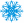 - ещё есть затруднения в работе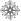 +Русскую народную сказку о природе «Дети Деда Мороза»Ответы детейОтветы детейСамооценкаЛичностныеЛичностные (способность к самооценке на основе критерия успешности учебной деятельности)Регулятивные6.Выбор домашнего задания+Варианты:- подробный пересказ по плану (уч. с. 141)- творческая работа: создание книжки – малышки для классной библиотеки- задания в тетради